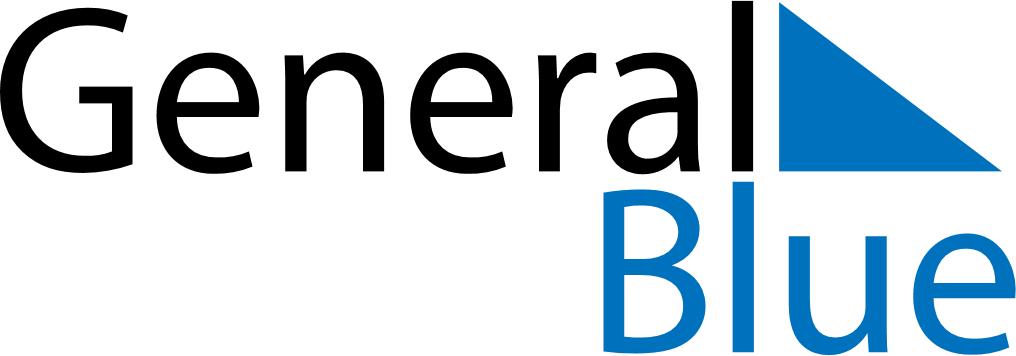 March 2018March 2018March 2018March 2018CubaCubaCubaSundayMondayTuesdayWednesdayThursdayFridayFridaySaturday1223456789910111213141516161718192021222323242526272829303031Good FridayGood Friday